Comité des normes de l’OMPI (CWS)Reprise de la quatrième sessionGenève, 21 – 24 mars 2016PROJET D’ORDRE DU JOUR RÉVISÉDocument établi par le SecrétariatOuverture de la reprise de la sessionÉlection d’un président et de deux vice-présidentsAdoption de l’ordre du jour 
	Voir le présent document.Décisions de la quarante-septième session de l’Assemblée générale concernant le CWS, y compris les affaires relatives au Plan d’action pour le développement 
	Voir le document CWS/4BIS/2.Proposition d’extension des activités du CWS au droit d’auteur dans le cadre de la norme ST.96 de l’OMPI
	Voir le document CWS/4/3.Questionnaire sur les systèmes de numérotation des demandes et des demandes établissant une priorité utilisés auparavant par les offices de propriété industrielle
	Voir le document CWS/4/4.Révision de la norme ST.14 de l’OMPI
	Voir les documents CWS/4/5 et CWS/4BIS/3.Rapport sur l’état d’avancement de l’élaboration des annexes V et VI et de la révision de la norme ST.96 de l’OMPI
	Voir les documents CWS/4/6 et CWS/4BIS/4.Nouvelle norme relative à la présentation du listage des séquences de nucléotides et d’acides aminés en langage XML (eXtensible Markup Language) 
	Voir les documents CWS/4/7 et CWS/4/7 Add.Rapport sur l’état d’avancement de l’élaboration d’une proposition d’établissement d’une nouvelle norme de l’OMPI concernant l’échange de données sur la situation juridique des brevets par les offices de propriété industrielle
	Voir les documents CWS/4/8 et CWS/4BIS/5.Proposition de révision de la norme ST.60 de l’OMPI
	Voir le document CWS/4/9.Rapport sur l’état d’avancement de l’élaboration de recommandations concernant la gestion électronique :des marques sonores en vue de son adoption en tant que norme de l’OMPI;  etdes marques de mouvement ou multimédias en vue de son adoption en tant que norme de l’OMPI.
Voir le document CWS/4/10.Tenue et mise à jour des études publiées dans le Manuel de l’OMPI sur l’information et la documentation en matière de propriété intellectuelle
	Voir le document CWS/4BIS/6.Informations concernant l’entrée dans la phase nationale (régionale) des demandes internationales selon le PCT publiées 
	Voir les documents CWS/4/12, CWS/4/12 Add. et CWS/4BIS/7.Rapport présenté par le Bureau international sur la prestation de services consultatifs et d’assistance technique aux fins du renforcement des capacités des offices de propriété industrielle en rapport avec le mandat du CWS
	Voir le document CWS/4/13 et les paragraphes 17 à 22 du document WO/GA/47/13.Rapport sur l’état d’avancement de la tâche n° 44 établi par l’équipe d’experts SEQL
 	Voir le document CWS/4BIS/8.Nouvelle norme de l’OMPI sur la gestion électronique des marques sonores 
	Voir le document CWS/4BIS/9.Questionnaire sur l’utilisation des normes de l’OMPI
	Voir le document CWS/4BIS/10.Révision de la norme ST.3 de l’OMPI (tâche n° 33/3) 
	Voir le document CWS/4BIS/11.Propositions pour les annexes V et VI de la norme ST.96 de l’OMPI
	Voir le document CWS/4BIS/12.Création d’une tâche afin d’établir des exigences pour un fichier d’autorité des documents de brevet publiés par un office des brevets 
	Voir le document CWS/4BIS/13.Rapport verbal sur les rapports techniques annuelsExamen du programme de travail et de la liste des tâches du CWS
	Voir le document CWS/4BIS/14.Échange d’informations : présentation des activités et des plans des offices de propriété industrielle concernant les normes de l’OMPI relatives au XMLRésumé présenté par le présidentClôture de la sessionLa séance d’ouverture débutera le lundi 21 mars 2016 à 10 heures, au siège de l’OMPI, 34, chemin des Colombettes à Genève (salle de conférence A).[Fin du document]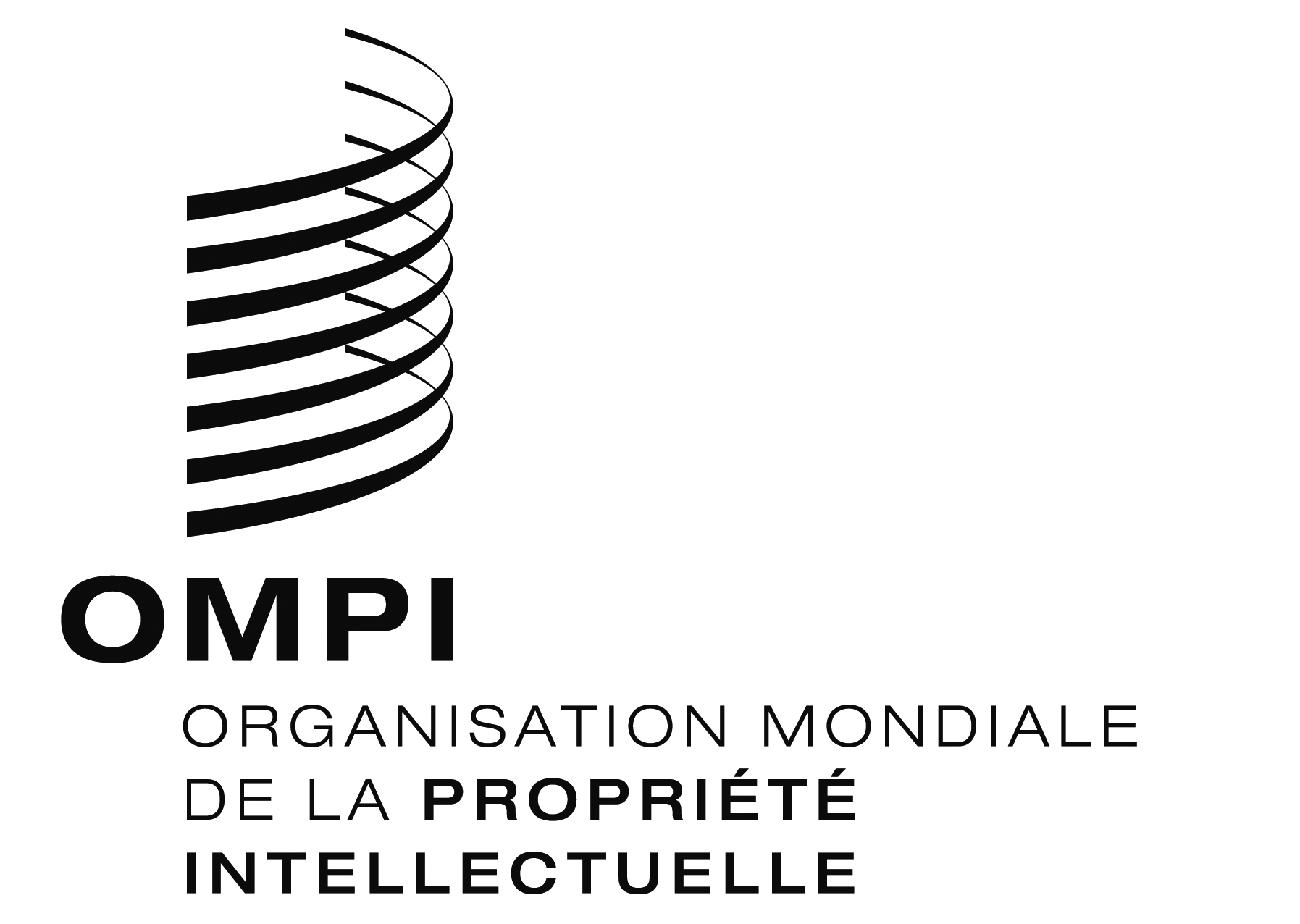 FCWS/4bis/1 Prov.2 CWS/4bis/1 Prov.2 CWS/4bis/1 Prov.2 ORIGINAL : anglaisORIGINAL : anglaisORIGINAL : anglaisDATE : 22 février 2016DATE : 22 février 2016DATE : 22 février 2016